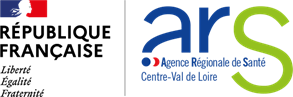 DOSSIER DE CANDIDATURE 2021LUTTE CONTRE LES SUBSTANCES PSYCHOACTIVESAppel à projets régional	PARTIE 1 - FICHE IDENTITE DU PROJET ET PRESENTATION DE LA STRUCTURE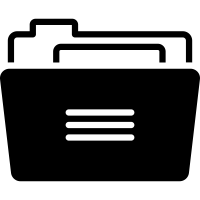 1 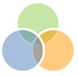 PARTENAIRE(S) IMPLIQUE(S) DANS LA MISE EN ŒUVRE DU PROJET :RESUME DU PROJET :	PARTIE 2 – DESCRIPTION DU PROJET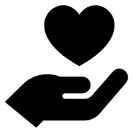 JUSTIFICATION DU PROJET :OBJECTIFS DU PROJET :Votre projet doit être décliné : En objectifs généraux qui décrivent les ambitions du projet : par exemple, accompagner les personnes handicapées à arrêter de fumer…En objectifs opérationnels qui déclinent les objectifs généraux en objectifs qui se rapportent spécifiquement au programme : par exemple, proposer un accompagnement à l’arrêt individuel aux personnes porteuses de handicap, proposer un accompagnement collectif, assurer des temps de sensibilisation…En actions qui viendront préciser les modalités de déploiement des objectifs opérationnels (par exemple ; proposer des consultations hebdomadaires avec un psychologue, proposer des ateliers sur le sport et le tabac…)En un calendrier : pour chaque action doit être précisé à partir de quand elle est prévue (par exemple de janvier 2022 à novembre 2024) et à quelle fréquence (2 fois par mois, 4 heures par semaine…)Le nombre d’objectifs et leurs déclinaisons n’est pas limité, vous pouvez en ajouter !POPULATIONS CIBLES :MODALITES DE REALISATION DU PROJET CALENDRIER ET ETAPES CLEFS DU PROJETAdéquation du calendrier proposé au regard des objectifs du projetEVALUATION DU PROJETLes modalités et moyens d’évaluation des projets doivent être décrits :Les indicateurs de processus : par exemple, nombre de professionnels formés à la lutte contre le tabac, nombre de personnes accompagnées à l’arrêt, …Les indicateurs de résultat :  par exemple, satisfaction des personnes accompagnées à l’arrêt du tabac, taux de rechute durant la période de prise en charge…Les indicateurs qui seront présentés ci-dessous auront vocation à mesurer l’atteinte des objectifs opérationnels ou à mesurer la mise en œuvre des actions identifiées par vos soins dans la partie « Objectifs du projet ». BUDGET PREVISIONNEL ET FINANCEMENTBudget prévisionnel demandéLE TOTAL DES CHARGES DOIT ETRE EGAL AU TOTAL DES RECETTES (1) Ne pas indiquer les centimes d’euros.(2) L’attention du demandeur est appelée sur le fait que les indications sur les financements demandés auprès d’autres financeurs publics valent déclaration sur l’honneur et tiennent lieu de justificatifs. Aucun document complémentaire ne sera demandé si cette partie est complétée en indiquant les autres services et collectivités sollicitées.(3) Catégories d’établissements publics de coopération intercommunale (EPCI) à fiscalité propre : communauté de communes ; communauté d’agglomération ; communauté urbaine.(4) Le plan comptable des associations, issu du règlement CRC n° 99-01, prévoit a minima une information (quantitative ou, à défaut, qualitative) dans l’annexe et une possibilité d’inscription en comptabilité mais en engagements « hors bilan » et « au pied » du compte de résultat.La construction et la présentation du budget du projet répond aux mêmes règles que pour le budget prévisionnel de l’association. Pour les projets pluriannuels, il convient de présenter un budget global puis un budget pour chaque année ou exercice. Ainsi, si vous sollicitez une subvention pour un projet dont la durée est de 3 ans, 4 budgets seront à présenter (le budget global, et la répartition de ce budget pour chaque année).b) Justifications Justifier le budget demandé (maximum 2000 caractères espaces compris).Répartition et détail du budget demandé sur le fonds de lutte contre les addictions pour la mise en œuvre du projet.c) Cofinancement(s) du projetPrécisez les montants et noms des organismes financeurs ATTESTATION SUR L’HONNEURCette fiche doit obligatoirement être remplie pour toute demande (initiale ou renouvellement) quel que soit le montant de la subvention sollicitée. Si le signataire n’est pas le représentant légal de l’association, joindre le pouvoir lui permettant d’engager celle-ci.Je soussigné(e), (nom et prénom)…………………….………..……………………..Représentant(e) légal(e) de la structure ………………………………...……………….Certifie que la structure :est régulièrement déclarée,est en règle au regard de l’ensemble des déclarations sociales et fiscales ainsi que des cotisations et paiements correspondants.Conformément aux critères d’éligibilité du cahier des charges permettant le financement d’actions régionales dans le cadre du fonds de lutte contre les addictions, certifie que l’organisme………………………………………………………………….......……………n’a aucun lien avec l’industrie du tabac et/ou les opérateurs d’offre d’alcool ou de cannabis.Certifie exactes et sincères les informations du présent dossier et de ses annexes, notamment la mention de l’ensemble des demandes de subventions déposées auprès d’autres financeurs publics.Demande une subvention d’un montant de : ……………………………………EurosPrécise que cette subvention, si elle est accordée, devra être versée au compte bancaire de l’association :Attention : Toute fausse déclaration est passible de peines d’emprisonnement et d’amendes prévues par les articles 441-6 et 441-7 du code pénal. Le droit d’accès aux informations prévues par la loi n° 78-17 du 6 janvier 1978 relative à l’informatique, aux fichiers et aux libertés s’exerce auprès du service ou de l’Etablissement auprès duquel vous avez déposé votre dossier.Titre du projet 1Structure(s) porteuse(s) du projetNom : …………………………………………………………………………………..Sigle : …………………………………………………………………………………..Nom : …………………………………………………………………………………..Sigle : …………………………………………………………………………………..Structure bénéficiaire de la subvention (dans le cas où le projet est co-porté par plusieurs associations)Nom de la structure : ……………………………………………………………………Nom de la structure : ……………………………………………………………………Adresse du siège socialCode postal : ………………. Commune : …………………………………………..	Téléphone : …………………Télécopie : …………………………………………..	Courriel : ………………………………………………………………………………	Site internet : 	………………………………………………………………………Adresse de correspondance, si différente du siège ………………………………. Code postal :  ………………..Commune :…………………………………………………	Code postal : ………………. Commune : …………………………………………..	Téléphone : …………………Télécopie : …………………………………………..	Courriel : ………………………………………………………………………………	Site internet : 	………………………………………………………………………Adresse de correspondance, si différente du siège ………………………………. Code postal :  ………………..Commune :…………………………………………………	Identification du représentant légal (président ou autre personne désignée par les statuts)NOM :……………………………………………….. Prénom :……………………….	Fonction : ……………………………………………………………………………….Téléphone : ………………………………………Courriel :………………………….NOM :……………………………………………….. Prénom :……………………….	Fonction : ……………………………………………………………………………….Téléphone : ………………………………………Courriel :………………………….Renseignements administratifs et juridiquesNuméro Siret (obligatoire) : I__I__I__I__I__I__I__I__I__I__I__I__I__I__I Numéro RNA ou à défaut celui du récépissé en préfecture: I__I__I__I__I__I__I__I__I__I__I__I__I__I__IDate de publication de la création au Journal Officiel : 	I__I__I__I__I__I__IPour une association régie par le code civil local (Alsace-Moselle), date de publication de l’inscription au registre des associations : I__I__I__I__I__I__INuméro Siret (obligatoire) : I__I__I__I__I__I__I__I__I__I__I__I__I__I__I Numéro RNA ou à défaut celui du récépissé en préfecture: I__I__I__I__I__I__I__I__I__I__I__I__I__I__IDate de publication de la création au Journal Officiel : 	I__I__I__I__I__I__IPour une association régie par le code civil local (Alsace-Moselle), date de publication de l’inscription au registre des associations : I__I__I__I__I__I__ICoordinateur du projet(Nom / prénom / mail)NOM Prénom : ……………………………………………………………….Fonction : ………………………………………………………………………Adresse Mail : ……………………………………………………………….Téléphone : ………………………………………………………………NOM Prénom : ……………………………………………………………….Fonction : ………………………………………………………………………Adresse Mail : ……………………………………………………………….Téléphone : ………………………………………………………………Montant de la subvention Montant total de la subvention en 2021 demandée pour la totalité du projet (même s’il se déroule sur plusieurs années) : ……………………………………………………………………………………Montant total de la subvention en 2021 demandée pour la totalité du projet (même s’il se déroule sur plusieurs années) : ……………………………………………………………………………………Montant de la subvention Montant au titre de l’année 2021 : …………………………………………..Montant au titre de l’année 2022 : ……………………………………………Montant au titre de l’année 2023 : ……………………………………………Montant au titre de l’année 2024 : ……………………………………………Montant au titre de l’année 2021 : …………………………………………..Montant au titre de l’année 2022 : ……………………………………………Montant au titre de l’année 2023 : ……………………………………………Montant au titre de l’année 2024 : ……………………………………………Quel(s) axe(s) du Fonds Addictions cette priorité couvre-t-elle ? (cocher)Axe 1 : Protéger les jeunes et éviter l’entrée dans le tabagisme et dans la consommation d’autres substances psychoactivesQuel(s) axe(s) du Fonds Addictions cette priorité couvre-t-elle ? (cocher)Axe 2 : Aider les fumeurs à s’arrêter et réduire les risques et les dommages liés aux consommations de substances psychoactivesQuel(s) axe(s) du Fonds Addictions cette priorité couvre-t-elle ? (cocher)Axe 3 : Amplifier certaines actions auprès de publics prioritaires dans une volonté de réduire les inégalités sociales de santéTypologie de l’action (cocher)Nouvelle action ou programme d’actionsTypologie de l’action (cocher)Amplification d’(une) action(s) existante(s)Typologie de l’action (cocher)Poursuite d’une action d’amorçage financée en 2018 ou en 2019Durée prévue du projet (cocher)Un an (de novembre 2021 à novembre 2022)Durée prévue du projet (cocher)Deux ans (de novembre 2021 à novembre 2023)Durée prévue du projet (cocher)Trois ans (de novembre 2021 à novembre 2024) Nom de l’organismeNom du partenaireTéléphone / EmailFonctionRésumé du projet : contexte, objectifs du projet et brève description des méthodes qui seront employées pour les atteindre, résultats attendus, etc. …(Maximum 2500 caractères espaces compris)Décrire le contexte général(Besoins de santé identifiés, articulation avec l’existant, etc.)(Maximum ½ page)Décrire les études ou dispositifs qui concluent à l’efficacité de l’action (épidémiologie, actions ayant lieu dans d’autres pays, recherche…)(Maximum ½ page)Objectifs généraux : quelles sont les ambitions générales du projet ? Objectifs opérationnels : comment se traduisent ces ambitions dans le projet proposé ? (il peut y avoir plusieurs objectifs opérationnels pour un objectif général)Actions : quelles actions concrètes sont proposées pour décliner chaque objectif opérationnel ? (il peut y avoir plusieurs actions par objectif)Calendrier : quand doit être mise en place l’action et sur quelle temporalité ? Objectif 1Objectif 1Objectif 1Objectif 1Objectif 1Objectif 1Objectif 1Objectif 1Objectif 2Objectif 2Objectif 2Objectif 2Objectif 2Objectif 2Objectif 3Objectif 3Objectif 3Objectif 3Objectif 3Objectif 3Objectif 4Objectif 4Objectif 4Objectif 4Objectif 4Objectif 4Public(s) bénéficiaire(s)(Caractéristiques sociales, nombre, âge, sexe …)(Maximum 2000 caractères espaces compris)Description détaillée de la stratégie d’intervention(Maximum 1 page)Description détaillée de la gouvernance / pilotage du projet (incluant les articulations régionales et nationales)(Maximum ½ page)Description des moyens humains / structures sur lesquels s’appuie le projet(Maximum ½ page)Description des moyens matériels nécessaires pour le projet(Maximum ½ page)Résultats attendus et impacts visés (sur les populations prises en charges et les professionnels de santé, sur l’image de l’établissement…) à court et plus long terme.(Maximum 1 page)Livrables attendus pour chaque étape / objectif du projet (documents, rapports intermédiaires, outils réalisés, bilans annuels …)(Maximum ½ page)Valorisation et perspectives du projet- Après sa réalisation : quelle pérennisation / quelles perspectives pour le projet ?- En terme de communication (public, médias, etc.)(Maximum 1 page)ETAPESDESCRIPTION (maximum 1 page)2021202220232024Dénomination de l’indicateurCible visée (en nombre ,  en % …)Outil(s) de collecte (questionnaire de satisfaction, traçabilité sur le logiciel métier…)Indicateurs de processusCible année 1 : Cible année 2 : Cible année 3 (le cas échéant) : Indicateurs de processusCible année 1 : Cible année 2 : Cible année 3 (le cas échéant) :Indicateurs de processusCible année 1 : Cible année 2 : Cible année 3 (le cas échéant) :Indicateurs de processusCible année 1 : Cible année 2 : Cible année 3 (le cas échéant) :Indicateurs de processusCible année 1 : Cible année 2 : Cible année 3 (le cas échéant) :Indicateurs de processusCible année 1 : Cible année 2 : Cible année 3 (le cas échéant) :Indicateurs de processusCible année 1 : Cible année 2 : Cible année 3 (le cas échéant) :Indicateurs de résultatCible année 1 : Cible année 2 : Cible année 3 (le cas échéant) :Indicateurs de résultatCible année 1 : Cible année 2 : Cible année 3 (le cas échéant) :Indicateurs de résultatCible année 1 : Cible année 2 : Cible année 3 (le cas échéant) :Indicateurs de résultatCible année 1 : Cible année 2 : Cible année 3 (le cas échéant) :Indicateurs de résultatCible année 1 : Cible année 2 : Cible année 3 (le cas échéant) :Indicateurs de résultatCible année 1 : Cible année 2 : Cible année 3 (le cas échéant) :Indicateurs de résultatCible année 1 : Cible année 2 : Cible année 3 (le cas échéant) :CHARGESMONTANT (1)PRODUITSMONTANTCHARGES DIRECTESCHARGES DIRECTESRESSOURCES DIRECTESRESSOURCES DIRECTES60 -ACHATS60 -ACHATS70 – VENTE DE PRODUITS FINIS, DE MARCHANDISES, PRESTATIONS DE SERVICESPrestation de servicesAchats matières & fournituresAutres fournitures61 - SERVICES EXTERIEURS61 - SERVICES EXTERIEURS74 – SUBVENTIONS D’EXPLOITATION (2)74 – SUBVENTIONS D’EXPLOITATION (2)LocationARS CENTRE-VAL DE LOIREEntretien & réparationEtat : Ministère(s) sollicité(s) :AssuranceEtat : Ministère(s) sollicité(s) :DocumentationRégion : 62 - AUTRES SERVICES EXTERIEURS62 - AUTRES SERVICES EXTERIEURSConseil Départemental :Rémunération intermédiaires et honorairesIntercommunalité(s) : EPCI (3)Publicité, publicationCommunesDéplacements, missionsOrganismes sociaux :Services bancaires, autresFonds européens63 - IMPOTS & TAXES63 - IMPOTS & TAXESL'agence de services et de paiementImpôts et taxes sur rémunérationAutres établissements publics :Autres impôts et taxesAides privées64 - CHARGES DE PERSONNEL64 - CHARGES DE PERSONNELRémunération des personnelsCharges socialesAutres charges de personnel75 - AUTRES PRODUITS DE GESTION COURANTE65 - AUTRES CHARGES DE GESTION COURANTESDont cotisations, dons manuels ou legs66 - CHARGES FINANCIERES76 - PRODUITS FINANCIERS67 - CHARGES EXCEPTIONNELLES68 - DOTATIONS AUX AMORTISSEMENTS78 - REPRISES SUR AMORTISSEMENTS / FONDSCHARGES INDIRECTESCHARGES INDIRECTESCHARGES INDIRECTESCHARGES INDIRECTESCharges fixes de fonctionnementFrais financiersAutresTotal des chargesTotal des ProduitsCONTRIBUTIONS VOLONTAIRES (4)CONTRIBUTIONS VOLONTAIRES (4)CONTRIBUTIONS VOLONTAIRES (4)CONTRIBUTIONS VOLONTAIRES (4)86 - EMPLOIS DES CONTRIBUTIONS VOLONTAIRES EN NATURE87 - CONTRIBUTIONS VOLONTAIRES EN NATUREPersonnel bénévoleBénévolatMise à disposition gratuite de biens et prestationsPrestations en natureSecours en natureDons en natureTotal des contributions volontairesTotal des contributions volontairesTotal charges + contributions volontairesTotal produits + contributions volontairesPostesDétailMontants en €Moyens humains(à détailler)Moyens matériels(à détailler)Communication(à détailler)Evaluation(à détailler)Autres postes(à détailler)Total du budget sur le fonds de lutte contre les addictionsTotal du budget sur le fonds de lutte contre les addictionsTotal du budget du projetTotal du budget du projetAutres financements (demandés, obtenus, prévus)Nom de l’organismeMontant demandéMontant obtenuNom du titulaire du compteNom de la BanqueDomiciliationNuméro de RIB Numéro de compte bancaire international :Numéro de compte bancaire international :IBANBICFait, le ……………………………………………………A ………………………………………………………….Signature (obligatoire) et cachet de l’organisme